EGÉSZSÉGÜGYI NYILATKOZAT KOLLÉGIUMHOZ2023/2024. tanévKollégium megnevezése:	Dunaújvárosi Szakképzési Centrum Lorántffy Zsuzsanna Technikum és Kollégium (2400 Dunaújváros, Bocskai u 1/a.)Tanuló (nyilatkozattevő) adatai név: …………………………………………………………………………………születési hely, idő: …………………………………………………………..lakcím: …………………………………………………………………………….telefonszám: …………………………………………………………………..Szülő neve, elérhetősége: ……………………………………………………………  ……………………………………………….Nyilatkozom az elmúlt 14 napra vonatkozóan, hogy (x jelölést kell tenni a tanulóra jelenleg érvényes állításokhoz):        nem jártam a magyar hatóságok besorolása szerinti koronavírussal fertőzött területen nem voltam kontaktusban koronavírussal fertőzött személlyel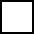 Jelenleg   nem vagyok lázas  nincs torokfájásom  nincs fejfájásom  nem köhögök, nincs légszomjam  nem tapasztaltam végtagfájdalmat az elmúlt 1 hétben  nem tapasztaltam íz-és szaglásvesztést az elmúlt 1 hétben  nincs hányingerem, az elmúlt 1 hétben nem hánytam  nincs hasmenésem, az elmúlt 1 hétben nem volt hasi problémámKijelentem, hogy amennyiben a fenti tünetek valamelyikét tapasztalom magamon, azonnal jelzem a kollégiumi ápolónak, ill. nevelőnek, s a kollégiumból való mielőbbi hazajutásomat köteles vagyok megoldani. Ha a tüneteket otthon érzékelem, a kollégiumba nem jövök vissza, míg meg nem gyógyultam. Tudomásul veszem, hogy betegség után a megfelelő egészségi állapotomat orvosi igazolással vagyok köteles bizonyítani.Dunaújváros, …………….. év ……… hó ……. nap ……………………………………………………………                                             	……………………………………………………….        Tanuló (nyilatkozattevő) aláírása	                                               kiskorú tanuló esetén a szülő aláírása